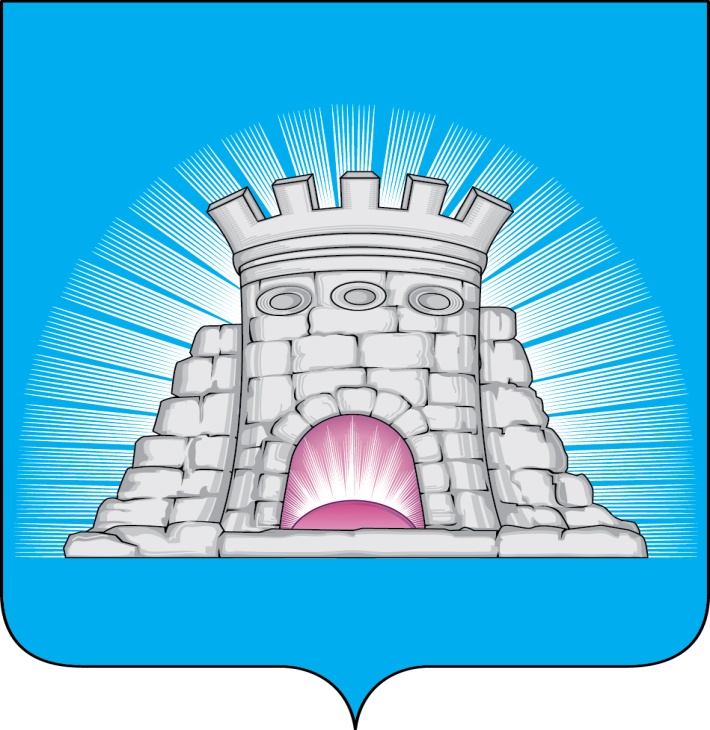                           П О С Т А Н О В Л Е Н И Е27.12.2022  №  2354/12г. ЗарайскО внесении изменений в муниципальную программу городского округа Зарайск «Предпринимательство»  В соответствии с Порядком разработки и реализации муниципальных программ городского округа Зарайск Московской области, утвержденным постановлением главы городского округа Зарайск от 17.08.2021 № 1290/8,П О С Т А Н О В Л Я Ю:1.Внести в муниципальную программу городского округа Зарайск «Предпринимательство» на срок 2020-2024 годы, утвержденную постановлением главы городского округа Зарайск от 14.11.2019 № 1965/11, следующие изменения:- Планируемые результаты реализации муниципальной программы «Предпринимательство», приложение 1 к Программе изложить в новой редакции (прилагается);- Методику расчета значений планируемых результатов реализации муниципальной программы (подпрограмм), приложение 2 к Программе изложить в новой редакции (прилагается);-     Подпрограмму II «Развитие конкуренции», приложение 4 к Программе изложить в новой редакции (прилагается).2. Службе по взаимодействию со СМИ администрации городского округа Зарайск разместить настоящее постановление на официальном сайте администрации городского округа Зарайск Московской области.Глава городского округа В.А. ПетрущенкоВерноНачальник службы делопроизводства 		   Л.Б. Ивлева 27.12.2022													010469Разослано: в дело, Глухих И.Е., ФУ, ОЭ и И, СПР и СУ, КСП, юридический отдел, СВ со СМИ, прокуратура. А.В. Соколова 662-63-23